Государственное областное бюджетное профессиональное образовательное учреждение «Грязинский технический колледж»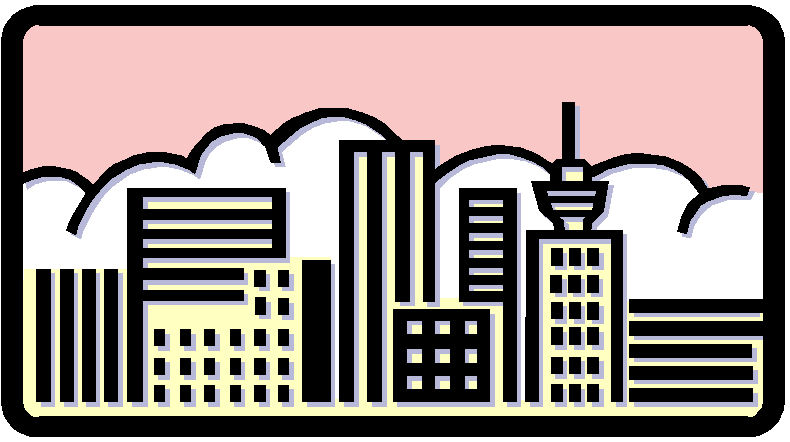 МЕТОДИЧЕСКИЕ УКАЗАНИЯ И КОНТРОЛЬНЫЕ ЗАДАНИЯдля студентов заочной формы обучения осваивающих программу подготовки специалистов среднего звенаспециальности 08.02.01 «Строительство и эксплуатация зданий и сооружений»ОП 06 ЭКОНОМИКА ОРГАНИЗАЦИИГрязи, 2018          Методический материал предназначен для студентов заочного отделения среднего специального учебного заведения по специальности 08.02.01 «Строительство и эксплуатация зданий и сооружений» для выполнения домашней контрольной работы в межсессионный период  и самостоятельной  подготовки к экзаменационной сессии.          Разработчик:Д. И. Сиротина преподаватель строительных дисциплин.         Методические указания  рассмотрены на цикловой комиссии строительных дисциплин Протокол №____от «___»_______2018Председатель цикловой комиссии________ Е. В. КлименкоСОДЕРЖАНИЕ1.     Общие методические указания ………………………………………………………...…42.     Структура и содержание учебной дисциплины  ……………………………………...…52.1.  Объем учебной дисциплины по заочной форме обучения ……………………..…....….52.2.  Тематический план и содержание учебной дисциплины ……………………..………...62.3.  Примерная тематика обзорных занятий по заочной форме обучения ……………..…122.4.  Примерная тематика практических занятий по заочной форме обучения ……....….123.    Перечень теоретических вопросов для выполнения  контрольной работы……...…….134.    Тестовые задания экзамена								          145.    Перечень задач для выполнения  контрольной работы ………………………...............326.     Таблица распределения контрольных вопросов и заданий………………………...…..36Литература………………………………………………………………….…………....      ….37ОБЩИЕ МЕТОДИЧЕСКИЕ УКАЗАНИЯЦель дисциплины «Экономика организации» – дать студентам системное, целостное представление о базовых принципах, закономерностях, механизме функционирования предприятия, обеспечить соответствующий теоретический уровень и практическую направленность в системе обучения и будущей деятельности техника.  Учебным планом специальности 08.02.01 «Строительство и эксплуатация зданий и сооружений» предусмотрено изучение дисциплины «Экономика организации».При изучении дисциплины необходимо учитывать особенности современного экономического состояния страны, изучение программного материала должно осуществляться в свете последних законодательных актов и постановлений правительства.Данное методическое пособие составлено для самостоятельной подготовке студентов заочников по дисциплине, выполнения практических занятий, предусмотренных учебным планом и выполнения студентами  домашней контрольной работы в межсессионный период как промежуточный контроль за самостоятельной работой.Это пособие включает в себя тематический план по дисциплине, перечни теоретических вопросов, задач  к домашней контрольной работе. К пособию приложены: таблица распределения контрольных вопросов и задач.При подготовке в работе студент заочного отделения должен изучить соответствующий теоретический материал. Результатом готовности студента к сдаче экзаменационной сессии должна являться выполненная и положительно оцененная контрольная работа. Контрольная работа должна быть выполнена в строгом соответствии с шифром студента. При необходимости преподаватель имеет право изменить выполняемый вариант, что должно быть отмечено на титульном листе сданной работы.Основной формой учебной работы студента-заочника является самостоятельная работа в межсессионный период. Она составляет около 80% доли в общем объеме учебного времени. Поэтому от организации самостоятельной работы студента зависит его качественная подготовка. Первой и основной задачей организации самостоятельной работы является ее рациональное планирование.Для эффективной подготовки и выполнения контрольной работы студенту заочного отделения необходимо:Подобрать учебную литературу;Организовать изучение тем программы в соответствии с планом-графиком самостоятельной работы;Проработать учебную литературу и составить конспекты по  темам;Выполнить контрольную работу в соответствии с предъявляемыми требованиями и предоставить ее в заочное отделение.При определении вопросов и заданий для контрольной работы студенты должны использовать таблицу распределения. На пересечении предпоследней и последней цифры шифра указаны необходимые задания.Выполненная контрольная работа студентами заочного отделения свидетельствует о степени подготовки их к очередной экзаменационной сессии.Контрольная работа может быть зачтена или не зачтена. Если работа студента не зачтена, она  возвращается с замечаниями преподавателя на доработку. 2. СТРУКТУРА И СОДЕРЖАНИЕУЧЕБНОЙ ДИСЦИПЛИНЫ «ЭКОНОМИКА ОТРАСЛИ»2.1. Объем учебной дисциплины  по заочной форме обучения2.2. Тематический план и содержание учебной дисциплины «Экономика организации»2.3. Примерная тематика обзорных занятий по заочной форме обучения 2.4. Примерная тематика практических занятий по заочной форме обучения ПЕРЕЧЕНЬ ТЕОРЕТИЧЕСКИХ  ВОПРОСОВ ДЛЯ ВЫПОЛНЕНИЯ ДОМАШНЕЙ КОНТРОЛЬНОЙ РАБОТЫпо ОП 06. Экономика организации1. Понятие экономики, значение, связь с другими сферами и отраслями. Две основные области экономики, их понятие и  сущность.2. Организационная структура предприятия. Виды организационных структур.                      3. Организационные формы капитального строительства.4. Финансовое состояние предприятия. Показатели, характеризующие его.5. Предприятие – важнейшее звено в экономике страны. Классификация предприятий.6. Основной капитал и его роль в производстве. Классификация основного капитала.      7. Сущность и классификация издержек. Постоянные и переменные издержки.8. Признаки классификации цен. Виды цен.9. . Учет и оценка основных фондов. Виды стоимостей основных производственных фондов.10. Сущность и значение себестоимости продукции. Планирование себестоимости продукции на предприятии.11. Износ и амортизация основных фондов.12. Виды и формы себестоимости. Факторы, определяющие себестоимость. Пути снижения себестоимости.13. Экономическая сущность и состав оборотных средств, Показатели уровня использования оборотных средств. 14. Показатели использования основных средств. Методика их расчета. Пути улучшения использования основных средств.15. Сущность, состав и структура оборотных средств. Показатели использования. Кругооборот оборотных средств.16. Организационно-правовые формы предприятий.17. Прибыль предприятия, ее сущность и значение. Распределение и использование прибыли на предприятии.18. Производственная структура предприятия. Подразделения производственной структуры.19. Рентабельность предприятия. Методика расчета рентабельности.20. Виды планирования на предприятии. Сущность и значение бизнес-плана на предприятии.21. Бизнес-план – основа создания предприятия. Его структура.22. Организационно – правовые формы предприятий. Определение юридического лица. Коммерческие организации.23. Постоянные и переменные издержки предприятий.24. Определение, значение бизнес-плана. Основные разделы бизнес – плана, содержание.25. Себестоимость. Сущность и ее виды. Калькуляция затрат.26. Планирование деятельности предприятия. Виды и принципы планирования.27. Структура оборотных средств. Оборачиваемость оборотных средств.28. Сдельная и повременная оплата труда, их особенности.29.. Производительность труда, показатели производительности труда.30.. Сущность, значение, структура капитальных вложений. Пути повышения эффективности капитальных вложений.31. Износ и воспроизводство основных средств.32. Показатели использования оборотных фондов.33. Сущность и состав трудовых ресурсов на предприятии.34. Количественная и качественная характеристика тудовых ресурсов.35. Резервы роста производительности труда: текущие и плановые.36. Методы оценки основных фондов и виды их износа.37. Понятие предпринимательство. Виды предпринимательской деятельности.38. Амортизация основных фондов.39. Фактор времени в строительстве и его отношения в деятельности подрядчика.40. Фактор времени в строительстве и его отношения в деятельности инвестора.41. Колличественная и качественная характеристика трудовых ресурсов.42. Лизинг. Его виды.43. Понятие налогов, их функции, участники налоговых отношений.44. Классификация налогов.45. Маркетинговая стратегия строительной организации.46. Реализация строительных контрактов через торги.47. Основы планирования в организации.48. Виды прибыли в строительстве.49. Технико-экономические особенности строительства.50. Основные понятия о капитальном строительстве. Организационные формы капитального строительства.51. Подрядные торги в строительстве.52. Источники финансирования строительства. Кредитование капитальных вложений.53. Фактическая себестоимость СМР: понятие, назначение и порядок определения.54. Плановая себестоимость СМР: понятие, назначение и порядок определения.55. Сметная себестоимость СМР: понятие и назначение.56. Банковская система Российской Федерации и кредитование в строительстве.57. Расчёты в капитальном строительстве.58.Распределение прибыли в строительстве.59. Управление трудом в строительстве.60. Специализация строительного производства.61. Оценка экономичности проектных решений.62. Экономическая сущность ресурсного обеспечения предприятий строительной индустрии.63. Договорные (контрактные) отношения в строительстве.64. Предпринимательская деятельность в строительстве.65. Текущее планирование в строительстве.66. Доход строительного предприятия.67. Организационная структура предприятия в строительстве.68. Виды контрактов. Цена контракта.69. Лицензирование деятельности предприятий строительного комплекса.70.Методические подходы к определению стоимости строительно-монтажных работ и цены строительной продукции.ТЕСТОВЫЕ ЗАДАНИЯ ЭКЗАМЕНАЗадание # 1Вопрос:Показатель характеризующий прибыльность строительного предприятияВыберите один из 3 вариантов ответа:1) фондоотдача2) выработка3) рентабельностьЗадание # 2Вопрос:Денежное выражение износа основных фондов, перенесённое на стоимость строительной продукции называется Выберите один из 3 вариантов ответа:1) ликвидность2) амортизация3) фондоёмкостьЗадание # 3Вопрос:К средствам производства относятся:Выберите один из 4 вариантов ответа:1) средства труда и рабочая сила2) средства труда и оборотные средства3) оборотные фонды и предметы труда4) средства труда и предметы трудаЗадание # 4Вопрос:Выберите виды стоимостей по которым осуществляется оценка основных фондов:Выберите несколько из 5 вариантов ответа:1) по полной первоначальной стоимости2) по стоимости на капитальный ремонт3) по остаточной стоимости4) по ликвидной стоимости5) по полной восстановительной стоимостиЗадание # 5Вопрос:Эффективность использования основных производственных фондов предприятия характеризуется всеми нижеперечисленными показателями, кроме:Выберите один из 4 вариантов ответа:1) ликвидности2) фондоотдачи3) фондоёмкости4) фондовооружённостиЗадание # 6Вопрос:Показатель фондоотдачи характеризует:Выберите один из 3 вариантов ответа:1) размер объёма выпуска продукции, приходящейся на 1 ден. ед. основных производственных фондов2) уровень технической вооружённости труда3) производительность трудаЗадание # 7Вопрос:Амортизационные отчисления расходуются на:Выберите один из 4 вариантов ответа:1) приобретения сырья и материалов;2) выплату заработной платы;3) закупку машин и оборудования взамен изношенным;4) аренду машин и оборудованияЗадание # 8Вопрос:Коэффициент оборачиваемости оборотных средств характеризуют:Выберите один из 4 вариантов ответа:1) объём выпущенной строительной продукции, приходящейся на 1 ден. ед. производственных фондов;2) средняя продолжительность одного оборота;3) количество оборотных средств за определённый период времени; 4) уровень технической оснащённости труда.Задание # 9Вопрос:Эффективность использования оборотных фондов и фондов обращения предприятия характеризуется всеми нижеперечисленными показателями, кроме:Выберите один из 3 вариантов ответа:1) коэффициента финансовой устойчивости2) коэффициента оборачиваемости3) продолжительности одного оборота оборотных средствЗадание # 10Вопрос:Часть оборотных средств строительных предприятий, полученная из разных источников, подлежат возврату:Выберите один из 3 вариантов ответа:1) заёмные оборотные средства;2) инвестиции;3) привлечённые средства.Задание # 11Вопрос:Определить общую экономическую эффективность планируемых капитальных вложений, если капитальные вложения в промышленность составили 4500 тыс.руб. Планируемая прибыль 567 тыс.руб. Прибыль предыдущих периодов 450 тыс.руб.:Выберите один из 3 вариантов ответа:1) 0,152) 0,0263) 0.009Задание # 12Вопрос:Способ инвестирования, основанный на долгосрочной аренде имущества при сохранении права собственности за арендодателем:Выберите один из 3 вариантов ответа:1) контракт;2) лизинг;3) лицензия.Задание # 13Вопрос:Какими затратами отличается первоначальная стоимость от оптовойВыберите один из 3 вариантов ответа:1) транспортными2) прямыми3) накладнымиЗадание # 14Вопрос:Что относится к активной части основных производственных фондов:Выберите несколько из 4 вариантов ответа:1) экскаватор;2) силовые машины и оборудование;3) конторский инвентарь;4) краны монтажные.Задание # 15Вопрос: По принадлежности основные производственные фонды подразделяются:Выберите несколько из 4 вариантов ответа:1) активные;2) собственные;3) пассивные;4) привлечённые.Задание # 16Вопрос: К непроизводственным основным фондам относятся:Выберите несколько из 5 вариантов ответа:1) жилые дома;2) болиницы и школы;3) краны монтажные;4) объекты коммунального хозяйства;5) транспортные средства.Задание # 17Вопрос: Степень износа основных фондов определяется:Выберите один из 3 вариантов ответа:1) нормой амортизационных отчислений;2) коэффициентом физического износа;3) текущим и капитальным ремонтом.Задание # 18Вопрос:По признаку использования основные фонды подразделяются на:Выберите несколько из 3 вариантов ответа:1) действующие;2) бездействующие;3) привлечённые.Задание # 19Вопрос:Часть оборотных средств строительных предприятий, полученная из разных источников, подлежат возврату:Выберите один из 3 вариантов ответа:1) заёмные оборотные средства;2) инвестиции;3) привлечённые средства.Задание # 20Вопрос:Фонды экономического стимулирования образуются за счет следующих источниковВыберите несколько из 4 вариантов ответа:1) фонд материально поощрения2) фонд развития производства3) фонд общего остатка прибыли4) фонд социально-культурных мероприятийЗадание # 21Вопрос:К активной части основных производственных фондов не относится:Выберите один из 3 вариантов ответа:1) строительные машины и оборудование2) транспортные средства;3) конторский инвентарь.Задание # 22Вопрос:Степень износа основных фондов определяется:Выберите один из 3 вариантов ответа:1) нормой амортизационных отчислений;2) коэффициентом физического износа;3) текущим и капитальным ремонтом.Задание # 23Вопрос:По признаку использования основные фонды подразделяются на:Выберите несколько из 3 вариантов ответа:1) действующие;2) бездействующие;3) привлечённые.Задание # 24Вопрос:Средства труда и предметы труда представляют собой:Выберите один из 3 вариантов ответа:1) оборотные фонды;2) средства производства;3) основные фонды.Задание # 25Вопрос:Производственные запасы - это:Выберите один из 2 вариантов ответа:1) предметы труда, которые предназначены для обеспечения непрерывности процесса строительного производства, но ещё не включённые в производственный процесс;2) те материалы, которые непосредственно используются в процессе производства работ.Задание # 26Вопрос:В чём заключается проявление морального износа:Выберите один из 2 вариантов ответа:1) проявление которого заключается в том, что ещё пригодные по своему материальному состоянию основные фонды становятся экономически невыгодными по сравнению с новыми;2) проявляется под действием внешней среды и эксплуатационных нагрузок.Задание # 27Вопрос:К малоценным и быстроизнашивающимся предметам относятся:Выберите несколько из 5 вариантов ответа:1) предметы, служащие менее 1-го года;2) специальная одежда, обувь, независимо от их стоимости и срока службы;3) специальные инструменты и приспособления, сменное оборудование назависимо от стоимости;4) вспомогательные материалы;5) средства в процессе производства.Задание # 28Вопрос:Источниками формирования имущества предприятия являются:Выберите несколько из 4 вариантов ответа:1) денежные и материальные взносы учредителей;2) оборотные средства;3) доходы от ценных бумаг;4) основные фонды.Задание # 29Вопрос:Фонды экономического стимулирования образуются за счет следующих источниковВыберите несколько из 4 вариантов ответа:1) фонд материально поощрения2) фонд развития производства3) фонд общего остатка прибыли4) фонд социально-культурных мероприятийЗадание # 30Вопрос:Что может служить источником финансирования инвестиций?Выберите один из 4 вариантов ответа:1) бюджетные средства;2) собственные средства;3) заёмные средства;4) всё вместе.Задание # 31Вопрос:Балансовая прибыль - этоВыберите один из 3 вариантов ответа:1) фактическая прибыль полученная СМР от всех видов ее деятельности2) разница между выручкой и полной себестоимостью работ3) часть расчетной прибыли по установленным нормамЗадание # 32Вопрос:Прибыль оставшаяся в распоряжении строительного предприятия после уплаты налогов:Выберите один из 3 вариантов ответа:1) валовая;2) чистая;3) балансовая.Задание # 33Вопрос:Конечный результат финансовой деятельности предприятия, разность между выручкой и общими затратами:Выберите один из 3 вариантов ответа:1) прибыль;2) выручка;3) затраты.Задание # 34Вопрос:Прибыль предприятия может быть рассчитана как:Выберите один из 4 вариантов ответа:1) доходы минус налоги и амортизация;2) доходы минус заработная плата;3) доходы минус затраты на сырьё и материалы;4) доходы минус совокупные издержки.Задание # 35Вопрос:Постоянные издержки фирмы - это:Выберите один из 3 вариантов ответа:1) валовые издержки фирмы а базовых ценах;2) издержки, которые имеют место даже в том случае, если продукция не выпускается;3) издержки, связанные с реализацией продукции.Задание # 36Вопрос:Что может служить источником финансирования инвестиций?Выберите один из 4 вариантов ответа:1) бюджетные средства;2) собственные средства;3) заёмные средства;4) всё вместе.Задание #3 7Вопрос:Какие инвестиции представляют собой вложения, необходимые непосредственно для реализации инвестиционного проекта:Выберите один из 3 вариантов ответа:1) сопутствующие;2) прямые;3) сопряжённые.Задание # 38Вопрос:Разница между оттоком и притоком денежных средств от операционной, инвестиционной, финансовой деятельности:Выберите один из 3 вариантов ответа:1) выручка денежных средств;2) прибыль от видов деятельности;3) сальдо реальных денег.Задание #39Вопрос:Балансовая прибыль - этоВыберите один из 3 вариантов ответа:1) фактическая прибыль полученная СМР от всех видов ее деятельности2) разница между выручкой и полной себестоимостью работ3) часть расчетной прибыли по установленным нормамЗадание # 40Вопрос:Факторы влияющие на рентабельность:Выберите несколько из 3 вариантов ответа:1) специализированные;2) экстенсивные;3) интенсивные.Задание #41Вопрос:Факторы влияющие на рентабельность:Выберите несколько из 3 вариантов ответа:1) специализированные;2) экстенсивные;3) интенсивные. Задание # 42Вопрос:Биржа на которой продаётся один вид товара называется:Выберите один из 3 вариантов ответа:1) фондовая;2) специализированная;3) универсальная.Задание # 43Вопрос:Сколько этапов включает в себя процедура проведения торгов?Выберите один из 3 вариантов ответа:1) 32) 43) 5Задание # 44Вопрос:Кто может участвовать в торгах:Выберите один из 3 вариантов ответа:1) инвестор;2) все желающие иностранные и местные фирмы желающие принять участие в торгах;3) застройщик.Задание # 45Вопрос:Кто может входить в состав тендерного комитета:Выберите один из 3 вариантов ответа:1) заказчик;2) оференты;3) независимые высококвалифицированные специалисты,Задание # 46Вопрос:Что является заключительным этапом в случае успешного проведения торгов:Выберите один из 3 вариантов ответа:1) подписание протокола тендерного комитета;2) подписание контракта;3) заключение соглашения.Задание # 47Вопрос:Чем отличаются торги от двухстороннего соглашения:Выберите один из 3 вариантов ответа:1) возможность привлечения нескольких поставщиков;2) в сздании условий конкуренции;3) возможностью увеличения прибыли.Задание # 48Вопрос:Назовите тип структуры, которая характеризуется тем, что все функции управления сосредотачиваются у руководителя: Выберите один из 4 вариантов ответа:1) линейно-функциональная;2) линейная;3) матричная;4) функциональная.Задание # 49Вопрос:Разновидность оптового рынка, специализирующегося на купле-продаже массовых, главным образом, сырьевых и продовольственных товаров:Выберите один из 3 вариантов ответа:1) биржа;2) аукцион;3) рынок.Задание # 50Вопрос:Субъект инвестиционной деятельности, имеющий финансовые средства и представивший по требованию подрядчика поручительствоо своей платёжеспособности:Выберите один из 3 вариантов ответа:1) застройщик;2) заказчик;3) дольщик.Задание # 51Вопрос:Юридическое и физическое лицо, имеющее право собственности на землю и осуществляющее финансирование строительства жилых домов и других объектов:Выберите один из 3 вариантов ответа:1) застройщик;2) инвестор;3) заказчикЗадание # 52Вопрос:Конкурсная форма размещения заказов на привлечение подрядчиков для сооружения объектов или выполнения других работ:Выберите один из 3 вариантов ответа:1) тендер;2) соглашение;3) страхование.Задание # 53Вопрос:Эффективность капитальных вложений:Выберите один из 3 вариантов ответа:1) определяется отношением суммарной мощности двигателя строительных машин к общему объёму СМР;2) определяется отношением прироста прибыли предприятия в результате использования выделенных капитальных вложений к сумме их вложений;3) определяется величиной фондоотдачи.Задание # 54Вопрос:Товарная биржа на которой продаётся один вид товара называется:Выберите один из 3 вариантов ответа:1) универсальной;2) специализированной;3) фондовой.Задание # 55Вопрос:Какие виды торгов в строительстве вы знаете?Выберите несколько из 3 вариантов ответа:1) открытые;2) совместные;3) закрытые.Задание # 56Вопрос:Лицо (частный предприниматель, организация или государство), осуществляющее долгосрочное вложение капитала в какое либо дело в целях получения прибыли:Выберите один из 3 вариантов ответа:1) застройщик;2) инвестор;3) подрядчик.Задание # 57Вопрос:Если при оплате труда рабочего сдельная расценка устанавливается не на отдельные операции технологического процесса, а на весь объём работы, такая система оплаты труда называется:Выберите один из 5 вариантов ответа:1) прямой сдельной;2) косвенно сдельной;3) сдельно-премиальной;4) аккордно-сдельной;5) сдельно-прогрессивной.Задание # 58Вопрос:Установите, какую из следующих функций не выполняют рядовые акционеры в акционерном обществе открытого типа:Выберите один из 3 вариантов ответа:1) получают часть прибыли в форме дивидендов;2) непосредственно управляют прцессом производства;3) выбирают наблюдательный совет.Задание # 59Вопрос:Определите, кто является собственником акционерного общества:Выберите один из 4 вариантов ответа:1) государство в лице правительства;2) акционеры;3) наблюдательный совет;4) президент.Задание # 60Вопрос:Какими документами регламентируется инвестиционная деятельность в Р. Ф.?Выберите один из 4 вариантов ответа:1) Конституцией Р.Ф.;2) системой законов и нормативных актов;3) законом об инвестиционной деятельности;4) гражданский кодекс.Задание # 61Вопрос:Какая организационно-правовая форма предпринимательской деятельности является самой распространённой в странах с развитой рыночной экономикой:Выберите один из 4 вариантов ответа:1) индивидуальное предпринимательство;2) полное товарищество;3) общество с ограниченной ответственностью;4) акционерное общество.Задание # 62Вопрос:Определите, какая из перечисленных ниже характеристик является достоинством индивидуальной формы предпринимательства:Выберите один из 4 вариантов ответа:1) ограниченная ответственность;2) привлечение крупных сумм капитала;3) использование специалистов в упревлении;4) простота процедуры учреждения..Задание # 63Вопрос:Реклама это:Выберите один из 3 вариантов ответа:1) орудие сбыта товаров;2) уникальное предложение;3) товарное производство.Задание # 64Вопрос:Ценная бумага,выпускаемая АО, дающая право его владельцу, члену АО, участвовать в управлении и получать дивиденды из прибыли:Выберите один из 3 вариантов ответа:1) Облигация;2) Акция;3) Вексель.Задание # 65Вопрос:Количество продукции в стоимостном или натуральном измерении, производимое работниками предприятия в единицу рабочего времени:Выберите один из 3 вариантов ответа:1) выработка;2) валовая выручка;3) доход.Задание # 66Вопрос:Затраты на создание новых, реканструкцию и техническое перевооружение действующих основных фондов:Выберите один из 3 вариантов ответа:1) капитальные вложения;2) сметная стоимость;3) модорнизация.Задание # 67Вопрос:Лицо (частный предприниматель, организация или государство), осуществляющее долгосрочное вложение капитала в какое либо дело в целях получения прибыли:Выберите один из 3 вариантов ответа:1) застройщик;2) инвестор;3) подрядчик.Задание # 68Вопрос:Определить общую экономическую эффективность планируемых капитальных вложений, если капитальные вложения в промышленность составили 4500 тыс.руб. Планируемая прибыль 567 тыс.руб. Прибыль предыдущих периодов 450 тыс.руб.:Выберите один из 3 вариантов ответа:1) 0,152) 0,0263) 0.009Задание # 69Вопрос:Строительство завода со сметной стоимостью 3,5 млн.руб. должно быть осуществлено за 2,5 года; фактически завершено за 3 года. Определить потери для народного хозяйства в связи с несвоевременной сдачей. Коэффициент сравнительной экономической эффективности 0,2.Выберите один из 3 вариантов ответа:1) 0,352) 0,053) 1Задание # 70Вопрос:Способ инвестирования, основанный на долгосрочной аренде имущества при сохранении права собственности за арендодателем:Выберите один из 3 вариантов ответа:1) контракт;2) лизинг;3) лицензия.Задание # 71Вопрос:Эффективность производственной деятельности, измеряется количеством продукции, производимой в единицу времени.Выберите один из 3 вариантов ответа:1) производственные запасы;2) производительность труда;3) производственная мощность.Задание # 72Вопрос:Субъект лизинговой сделки, предоставляющий на условиях лизингового соглашения во владение и пользование имущество, специально приобретённое в собственность:Выберите один из 3 вариантов ответа:1) лизингополучатель;2) лизингодатель;3) продавец лизингового имущества.Задание # 73Вопрос:Перечислите виды кредитовВыберите несколько из 4 вариантов ответа:1) долгосрочный2) краткосрочный3) заемный4) среднесрочныйЗадание # 74Вопрос:Учреждение, являющееся юридическим лицом, которому в соответствии с действующим законодательством предоставлено право осуществлять аккумуляцию временно свободных денежных средств физических и юридических лиц:Выберите один из 3 вариантов ответа:1) биржа;2) банк;3) тендер.Задание # 75Вопрос:1Где указываются условия и сроки внесения платы за временное пользование имуществом участниками лизинговой сделки:Выберите один из 3 вариантов ответа:1) комплексе;2) договоре;3) бирже.Задание # 76Вопрос:Кто может выступать в лице лизингодателя:Выберите несколько из 4 вариантов ответа:1) поставщик;2) специализированная лизинговая компания;3) учреждение банка;4) финансовая лизинговая компания.Задание # 77Вопрос:В каких случаях разрабатывается 11 раздел бизнес-плана?Выберите один из 2 вариантов ответа:1) если предприятие расширяется или реорганизуется;2) если строится новое предприятие.Задание #78Вопрос:Назовите резервы снижения себестоимости строительно-монтажных работВыберите несколько из 5 вариантов ответа:1) эффективное использование материалов2) рост производительности труда3) сокращение накладных расходов4) повышение уровня механизации5) уменьшение товарной строительной продукцииЗадание # 79Вопрос:К малоценным и быстроизнашивающимся предметам относятся:Выберите несколько из 5 вариантов ответа:1) предметы, служащие менее 1-го года;2) специальная одежда, обувь, независимо от их стоимости и срока службы;3) специальные инструменты и приспособления, сменное оборудование независимо от стоимости;4) вспомогательные материалы;5) средства в процессе производства.Задание # 80Вопрос:Источниками формирования имущества предприятия являются:Выберите несколько из 4 вариантов ответа:1) денежные и материальные взносы учредителей;2) оборотные средства;3) доходы от ценных бумаг;4) основные фонды.Задание # 81Вопрос:Досрочный ввод объекта в эксплуатацию даёт заказчику возможность:Выберите один из 3 вариантов ответа:1) сократить транспортные расходы;2) повысить производительность труда;3) получить дополнительную прибыль.Задание # 82Вопрос:Способ строительства, при котором функции заказчика передаются подрядчику, и он принимает на себя всю ответственность за строительство объекта в соответствии с утверждённым проектом.Выберите один из 3 вариантов ответа:1) подрядный способ;2) хозяйственный способ;3) строительство "Под ключЗадание # 83Вопрос:При каком методе ведения работ строительство объекта осуществляется постоянно действующими специальными строительными организациями по договору с заказчиком.Выберите один из 3 вариантов ответа:1) хозяйственный;2) подрядный;3) строительство "Под ключ".Задание # 84Вопрос:Соотношение между отдельными видами затрат, составляющих общий объём капитальных вложений называется:Выберите один из 3 вариантов ответа:1) структурой капитальных вложений;2) лимитом капитальных вложений;3) удельным весом капитальных вложений.Задание # 85Вопрос:Капитальные вложения. приходящиеся на единицу производственной мощности предприятия или годового выпуска продукции называются?Выберите один из 3 вариантов ответа:1) удельными капитальными вложениями;2) фактическими капитальными вложениями;3) плановыми капитальными вложениями.Задание # 86Вопрос:Общественная форма разделения труда называется?Выберите один из 3 вариантов ответа:1) специализация;2) способ;3) типизация.Задание # 87Вопрос:Плановая себестоимость - это:Выберите один из 3 вариантов ответа:1) компенсация в связи и износом;2) прогноз величины затрат строительной организации на выполнение определённого комплекса СМР;3) прямые затраты.Задание # 88Вопрос:Юридическое и физическое лицо, имеющее право собственности на землю и осуществляющее финансирование строительства жилых домов и других объектов:Выберите один из 3 вариантов ответа:1) застройщик;2) инвестор;3) заказчикЗадание # 89Вопрос:Вопрос:Что может служить источником финансирования инвестиций?Выберите один из 4 вариантов ответа:1) бюджетные средства;2) собственные средства;3) заёмные средства;4) всё вместе.Задание # 90Вопрос:На основе чего формируются договорные цены на объект:Выберите один из 3 вариантов ответа:1) сводно-сметного расчёта;2) на основе плановых накоплений;3) на основе объектных смет.ПЕРЕЧЕНЬ ЗАДАЧ ДЛЯ ВЫПОЛНЕНИЯ ДОМАШНЕЙ КОНТРОЛЬНОЙ РАБОТЫЗадача № 1.Определить расчётную прибыль треста по итогам года. Исходные данные:балансовая прибыль, тыс. руб. - 3750 стоимость производственных фондов, облагаемых платой, тыс. руб.-  28 000 нормы платы за производственные фонды, % - 5 взносы банку за кредит, тыс. руб. – 120отчисления в фонды экономического стимулирования (полученные по утверждённым нормативам) от расчётной прибыли , % -32 3.Задача № 2.Определить годовые амортизационные отчисления на восстановление первоначальной стоимости гусеничного крана на капитальный ремонт и в целом.Исходные данные: оптовая цена крана 16 млн. руб, норма амортизационных отчислений на восстановление первоначальной стоимости 7,5%,на капитальный ремонт 4%, транспортные расходы 7%.Задача № 3Определить по состоянию на 1января остаточную стоимость крана.  Год приобретения 1999 год. Оптовая стоимость крана 900 т. р., амортизационные отчисления на восстановление первоначальной стоимости 13,7%. Транспортные расходы 7% от оптовой стоимости.  Задача № 4Сметная стоимость работ, выполненных в отчетном году строительным управлением собственными силами , - 2500 тыс.руб. Среднегодовой остаток оборотных средств  500 тыс.руб., в том числе по группам: производственные запасы – 120тыс.руб.; средства в производстве – 180 тыс. руб.; фонды обращения – 200 тыс.руб.Определить коэффициент оборачиваемости  и среднюю  продолжительность оборота оборотных средств, а также длительность пребывания их на отдельных стадиях кругооборота.Задача № 5Определить среднегодовую стоимость ОПФ строительной организации по следующим данным:Среднегодовая стоимость ОПФ на начало года1200 т.р., по плану в мае будут введены в действие новые производственные фонды, стоимостью 300 т.р. С июля переданы фонды на сумму 120 т.р, в сентябре списаны по причине износа фонды  на сумму 30 т.рЗадача № 6Определить показатели структуры основных производственных фондов строительного треста.Всего ОПФ 12600 т. Р.В том числе:Здания и сооружения                          5500 т.р.Строительные машины 	700 т.р.Транспортные средства	2000 т.р.Силовые машины и оборудование      342 т.р.Задача № 7Определить показатели использования основных производственных фондов: фондоотдачу, фондоёмкость и фондовооружённость.Исходные данные: годовой объём выполненных строительно-монтажных работ  8000 тыс. руб.; среднегодовая стоимость основных производственных фондов 400 тыс.руб.; среднегодовая численность рабочих 2000 чел.Задача № 8Определить фактическую прибыль и уровень рентабельности строительной организации, в том числе от сдачи работ за отчетный квартал. Сдача готовой продукции в квартале не планируется. Исходные данные: сметная стоимость строительно-монтажных работ, выполненных собственными силами 4300 тыс. руб. фактическая себестоимость работ, выполненных собственными силами 4100 тыс. руб. расходы, покрываемые компенсацией сверх сметной стоимости 80 тыс. руб. убытки жилищно-коммунального хозяйства 40 тыс. руб. убытки, связанные со штрафами и пени 20 тыс. руб.Задача № 9Определить статьи затрат сметной стоимости  строительно-монтажных работ, если сметная себестоимость общестроительных работ составляет 3,1 млн.руб. Накладные расходы по смете строящегося комплекса принять 20,2% прямых затрат.Задача № 10Главное территориальное строительное управление в отчетном году выполнило: объем строительно-монтажных работ на сумму 120 млн. руб. Среднегодовая стоимость основных производственных фондов 37 млн. руб.; Среднегодовой остаток номеруемых оборотных средств составил 61 млн. руб.; Общая прибыль, полученная управлением по результатам производственно-хозяйственной деятельности 1,3 млн. руб. Определить уровень рентабельности работы главного территориального управления.Задача № 11.   Часовая ставка работника составляет 20 руб. в час. Норма выработки составляет 5 деталей за 1 час. За август . работник изготовил 1000 деталей.    Рассчитайте заработную плату работника. Задача № 12.В строительной организации на начало года стоимость основных производственных фондов составляла 9500 тыс.руб. В течении года списано по акту физически и морально устаревших фондов на 800 тыс.руб. и введено в действие новых фондов на 400 тыс.руб. Годовой объём выполненных строительно – монтажных работ составил 20700 тыс.руб. при среднегодовой численности рабочих 2300 чел.Определить  фондоотдачу, фондоемкость и фондовооруженность в строительной организации.Задача 13	Рассчитать фондоотдачу и фондоемкость предприятия, если объем валовой продукции ЗАО «Светлый путь» составил 550400 у.е., стоимость производственных фондов 780000 у.е.Задача 14Определить рентабельность работы предприятия, еслиЗадача 15Определить по состоянию на 1 января 2018 г. остаточную стоимость самоходного скрепера марки ДЗ-11 П с вместимостью ковша 8 м3.Исходные данные: год приобретения - 1998 г.; оптовая цена - 8, 55 тыс. руб.; годовая норма амортизационных отчислений на восстановление первоначальной стоимости -13,7% ; транспортно- заготовительные расходы – 7% оптовой цены. Задача 16Определить ( в тыс.руб) годовые амортизационные отчисления на восстановление первоначальной стоимости гусеничного крана, на капитальный ремонт и в целом .Исходные данные: оптовая цена крана- 42.6 тыс.руб., норма амортизационных отчислений на восстановление первоначальной стоимости – 7.5%, на капитальный ремонт – 5%, транспортные и заготовительно – складские расходы – 7% оптовой цены.Задача 17Определить  полные амортизационные отчисления за нормативный срок службы бульдозера на базе трактора мощностью 100 л.с.Исходные данные: оптовая цена бульдозера – 6380 руб., ликвидационная стоимость – 9% первоначальной стоимости, остаточная стоимость – 4% первоначально стоимости , затраты на капитальный ремонт – 2800 руб., затраты на модернизацию – 20% первоначальной стоимости , транспортно – заготовительные расходы – 7%Задача 18Определить фактическую прибыль и уровень рентабельности строительной организации, в том числе от сдачи работ за отчетный квартал. Сдача готовой продукции в квартале не планируется. Исходные данные: сметная стоимость строительно-монтажных работ, выполненных собственными силами 4300 тыс.руб. фактическая себестоимость работ, выполненных собственными силами 4100 тыс.руб. расходы, покрываемые компенсацией сверх сметной стоимости 80 тыс.руб. убытки жилищно-коммунального хозяйства 40 тыс.руб. убытки, связанные со штрафами и пени 20 тыс.руб.Задача 19Определить статьи затрат сметной стоимости СМР, если сметная себестоимость по монтажу конструкций 2,4 млн. руб. Накладные расходы на строительные работы принять в размере 17,8 %.Задача 20Трест приобрел в 1999г. Ценный экскаватор непрерывного действия. Определить его первоначальную и остаточную стоимость на 1-е января 2019г. Исходные данные: оптовая цена экскаватора 7,5тыс.руб. Годовая норма амортизационных отчислений на восстановление первоначальной стоимости 13,7; транспортные расходы 7% оптовой ценыТАБЛИЦА РАСПРЕДЕЛЕНИЯ КОНТРОЛЬНЫХ ВОПРОСОВ И ЗАДАЧ ПО ВАРИАНТАМУсловные обозначения:ТВ – номера теоретических вопросов;З – номера практических заданий ЛИТЕРАТУРАНормативные правовые акты:Гражданский кодекс Российской Федерации (часть первая от 30.11.1994  N 51-ФЗ (ред. от 14.07.2008, с изм. от 24.07.2008) (с изм. и доп., вступающими в силу с 01.09.2008).Гражданский кодекс Российской Федерации (часть вторая)  от 26.01.1996 N 14-ФЗ (ред. от 14.07.2008) (с изм. и доп., вступающими в силу с 01.09.2008)Налоговый кодекс Российской Федерации (часть первая) от 31.07.1998 N 146-ФЗ (ред. от 30.06.2008)// «СЗ РФ» 03.08.1998 № 3, ст. 3824Налоговый кодекс Российской Федерации (часть вторая) от 05.08.2000 N 117-ФЗ (ред. от 04.12.2007, с изм. от 30.04.2008)(с изм. и доп., вступающими в силу с 05.01.2008)// «СЗ РФ» 07.08.2000 № 32, ст. 3340Основные источники:Сергеев И.В., Веретенникова И.И. Экономика организации (предприятия): Учеб./под. ред. И.В.Сергеева, – М.: ТК Велби, Издательство Проспект, 2014.Экономика строительства: Учебник для вузов / Под общей ред. И.С. Степанова. – 3-е изд., перераб. и доп. – М.: Юрайт-Издат, 2014 . Internet-ресурсы:1. www.cbr.ru (сайт Банка России)2. www.govemment.ru (сайт Правительства России)3. www.economi.gov.ru (сайт Минэкономразвития России)4. www.minfin.ru (сайт Минфина РФ)5. www. gks.ru (сайт Росстата РФ)6. www.worldbank.org.ru (сайт Всемирного Банка)7. www.imf.org.ro (сайт МВФ)8. www.wto.org.ru (сайт ВТО)9. www.iea.ru (сайт Института экономического анализа) 10.www.beafing.org.ru (сайт Бюро экономического анализа)Вид учебной работыОбъем часовМаксимальная учебная нагрузка (всего)126Обязательная аудиторная учебная нагрузка (всего) 20в том числе:установочные занятия2обзорные занятия8практические занятия10Самостоятельная работа обучающегося (всего)106Итоговая аттестация в форме экзаменаИтоговая аттестация в форме экзаменаНаименование разделов и темСодержание учебного материала, лабораторные работы и практические занятия, самостоятельная работа обучающихсяСодержание учебного материала, лабораторные работы и практические занятия, самостоятельная работа обучающихсяСодержание учебного материала, лабораторные работы и практические занятия, самостоятельная работа обучающихсяСодержание учебного материала, лабораторные работы и практические занятия, самостоятельная работа обучающихсяСодержание учебного материала, лабораторные работы и практические занятия, самостоятельная работа обучающихсяОбъем часовУровень освоенияУровень освоения122222344Раздел 1. Строительная отрасль в условиях рынкаСтроительная отрасль в условиях рынкаСтроительная отрасль в условиях рынкаСтроительная отрасль в условиях рынкаСтроительная отрасль в условиях рынка14Тема 1.1. Строительство отрасль материального производстваСодержание учебного материалаСодержание учебного материалаСодержание учебного материалаСодержание учебного материалаСодержание учебного материала211Тема 1.1. Строительство отрасль материального производства1/21/21/21/2Определение организации, как субъект предпринимательской деятельности и как вид деятельности. Основные понятия о капитальном строительстве. Основные участники инвестиционного процесса (инвестор, заказчик, застройщик, подрядчики, проектировщики) в системе капитального строительства и их функции. Капитальные вложения.211Тема 1.1. Строительство отрасль материального производстваСамостоятельная работа:  выполнение домашних заданий по разделу 1. Примерная тематика внеаудиторной самостоятельной работы:Наиболее распространенные организационные формы процесса строительного производства: подрядный способ; хозяйственный способ; строительство под ключ; подрядные торги. Их сущность, экономическая эффективность, преимущества и недостатки.   Роль и значение строительной отрасли в системе рыночной экономики. Межотраслевые связи.Сущность и функции инвестора, заказчика, застройщика, проектировщика, подрядчика.Основные организационные формы процесса строительного производства.Особенности применения и внедрения строительства объектов «под ключ».Организационно-правовые формы организаций. Основы предпринимательства.Понятия: предприятие, предприниматель, предпринимательство, бизнес. Признаки и функции предпринимательства. Субъекты предпринимательства. Понятие и правоспособность физического и юридического лица. Ликвидация юридического лица. Признаки и классификация юридических лиц. Понятие коммерческой и некоммерческой организации.Классификация организационно-правовых форм организации (предприятия): хозяйственные товарищества, хозяйственные общества, унитарные предприятия, производственные кооперативы.Виды хозяйственных товариществ (полные товарищества, коммандитные товарищества). Особенности организации, права и ответственность их учредителей (участников). Преимущества и недостатки хозяйственных товариществ. Виды хозяйственных обществ (общество с ограниченной ответственностью, общество с дополнительной ответственностью, закрытое акционерное общество, открытое акционерное общество). Особенности организации, права и ответственность их учредителей (участников). Преимущества и недостатки хозяйственных обществ. Понятие ценная бумага, акция (привилегированная, обыкновенная).Порядок создания и регистрации предприятия.Документы и реквизиты, необходимые для регистрации предприятия. Порядок предоставления и получения документов, необходимых для регистрации юридического лица. Оформление основных документов по регистрации малых предприятийПорядок предоставления и получения документов, необходимых для регистрации индивидуального предпринимателя.Порядок ликвидации юридического лица. Порядок признания физического лица банкротом.Права и обязанности владельцев различных видов акций АО.Особенности организации и работы производственных кооперативов.Государственные программы поддержки малого предпринимательства в Российской Федерации.Самостоятельная работа:  выполнение домашних заданий по разделу 1. Примерная тематика внеаудиторной самостоятельной работы:Наиболее распространенные организационные формы процесса строительного производства: подрядный способ; хозяйственный способ; строительство под ключ; подрядные торги. Их сущность, экономическая эффективность, преимущества и недостатки.   Роль и значение строительной отрасли в системе рыночной экономики. Межотраслевые связи.Сущность и функции инвестора, заказчика, застройщика, проектировщика, подрядчика.Основные организационные формы процесса строительного производства.Особенности применения и внедрения строительства объектов «под ключ».Организационно-правовые формы организаций. Основы предпринимательства.Понятия: предприятие, предприниматель, предпринимательство, бизнес. Признаки и функции предпринимательства. Субъекты предпринимательства. Понятие и правоспособность физического и юридического лица. Ликвидация юридического лица. Признаки и классификация юридических лиц. Понятие коммерческой и некоммерческой организации.Классификация организационно-правовых форм организации (предприятия): хозяйственные товарищества, хозяйственные общества, унитарные предприятия, производственные кооперативы.Виды хозяйственных товариществ (полные товарищества, коммандитные товарищества). Особенности организации, права и ответственность их учредителей (участников). Преимущества и недостатки хозяйственных товариществ. Виды хозяйственных обществ (общество с ограниченной ответственностью, общество с дополнительной ответственностью, закрытое акционерное общество, открытое акционерное общество). Особенности организации, права и ответственность их учредителей (участников). Преимущества и недостатки хозяйственных обществ. Понятие ценная бумага, акция (привилегированная, обыкновенная).Порядок создания и регистрации предприятия.Документы и реквизиты, необходимые для регистрации предприятия. Порядок предоставления и получения документов, необходимых для регистрации юридического лица. Оформление основных документов по регистрации малых предприятийПорядок предоставления и получения документов, необходимых для регистрации индивидуального предпринимателя.Порядок ликвидации юридического лица. Порядок признания физического лица банкротом.Права и обязанности владельцев различных видов акций АО.Особенности организации и работы производственных кооперативов.Государственные программы поддержки малого предпринимательства в Российской Федерации.Самостоятельная работа:  выполнение домашних заданий по разделу 1. Примерная тематика внеаудиторной самостоятельной работы:Наиболее распространенные организационные формы процесса строительного производства: подрядный способ; хозяйственный способ; строительство под ключ; подрядные торги. Их сущность, экономическая эффективность, преимущества и недостатки.   Роль и значение строительной отрасли в системе рыночной экономики. Межотраслевые связи.Сущность и функции инвестора, заказчика, застройщика, проектировщика, подрядчика.Основные организационные формы процесса строительного производства.Особенности применения и внедрения строительства объектов «под ключ».Организационно-правовые формы организаций. Основы предпринимательства.Понятия: предприятие, предприниматель, предпринимательство, бизнес. Признаки и функции предпринимательства. Субъекты предпринимательства. Понятие и правоспособность физического и юридического лица. Ликвидация юридического лица. Признаки и классификация юридических лиц. Понятие коммерческой и некоммерческой организации.Классификация организационно-правовых форм организации (предприятия): хозяйственные товарищества, хозяйственные общества, унитарные предприятия, производственные кооперативы.Виды хозяйственных товариществ (полные товарищества, коммандитные товарищества). Особенности организации, права и ответственность их учредителей (участников). Преимущества и недостатки хозяйственных товариществ. Виды хозяйственных обществ (общество с ограниченной ответственностью, общество с дополнительной ответственностью, закрытое акционерное общество, открытое акционерное общество). Особенности организации, права и ответственность их учредителей (участников). Преимущества и недостатки хозяйственных обществ. Понятие ценная бумага, акция (привилегированная, обыкновенная).Порядок создания и регистрации предприятия.Документы и реквизиты, необходимые для регистрации предприятия. Порядок предоставления и получения документов, необходимых для регистрации юридического лица. Оформление основных документов по регистрации малых предприятийПорядок предоставления и получения документов, необходимых для регистрации индивидуального предпринимателя.Порядок ликвидации юридического лица. Порядок признания физического лица банкротом.Права и обязанности владельцев различных видов акций АО.Особенности организации и работы производственных кооперативов.Государственные программы поддержки малого предпринимательства в Российской Федерации.Самостоятельная работа:  выполнение домашних заданий по разделу 1. Примерная тематика внеаудиторной самостоятельной работы:Наиболее распространенные организационные формы процесса строительного производства: подрядный способ; хозяйственный способ; строительство под ключ; подрядные торги. Их сущность, экономическая эффективность, преимущества и недостатки.   Роль и значение строительной отрасли в системе рыночной экономики. Межотраслевые связи.Сущность и функции инвестора, заказчика, застройщика, проектировщика, подрядчика.Основные организационные формы процесса строительного производства.Особенности применения и внедрения строительства объектов «под ключ».Организационно-правовые формы организаций. Основы предпринимательства.Понятия: предприятие, предприниматель, предпринимательство, бизнес. Признаки и функции предпринимательства. Субъекты предпринимательства. Понятие и правоспособность физического и юридического лица. Ликвидация юридического лица. Признаки и классификация юридических лиц. Понятие коммерческой и некоммерческой организации.Классификация организационно-правовых форм организации (предприятия): хозяйственные товарищества, хозяйственные общества, унитарные предприятия, производственные кооперативы.Виды хозяйственных товариществ (полные товарищества, коммандитные товарищества). Особенности организации, права и ответственность их учредителей (участников). Преимущества и недостатки хозяйственных товариществ. Виды хозяйственных обществ (общество с ограниченной ответственностью, общество с дополнительной ответственностью, закрытое акционерное общество, открытое акционерное общество). Особенности организации, права и ответственность их учредителей (участников). Преимущества и недостатки хозяйственных обществ. Понятие ценная бумага, акция (привилегированная, обыкновенная).Порядок создания и регистрации предприятия.Документы и реквизиты, необходимые для регистрации предприятия. Порядок предоставления и получения документов, необходимых для регистрации юридического лица. Оформление основных документов по регистрации малых предприятийПорядок предоставления и получения документов, необходимых для регистрации индивидуального предпринимателя.Порядок ликвидации юридического лица. Порядок признания физического лица банкротом.Права и обязанности владельцев различных видов акций АО.Особенности организации и работы производственных кооперативов.Государственные программы поддержки малого предпринимательства в Российской Федерации.Самостоятельная работа:  выполнение домашних заданий по разделу 1. Примерная тематика внеаудиторной самостоятельной работы:Наиболее распространенные организационные формы процесса строительного производства: подрядный способ; хозяйственный способ; строительство под ключ; подрядные торги. Их сущность, экономическая эффективность, преимущества и недостатки.   Роль и значение строительной отрасли в системе рыночной экономики. Межотраслевые связи.Сущность и функции инвестора, заказчика, застройщика, проектировщика, подрядчика.Основные организационные формы процесса строительного производства.Особенности применения и внедрения строительства объектов «под ключ».Организационно-правовые формы организаций. Основы предпринимательства.Понятия: предприятие, предприниматель, предпринимательство, бизнес. Признаки и функции предпринимательства. Субъекты предпринимательства. Понятие и правоспособность физического и юридического лица. Ликвидация юридического лица. Признаки и классификация юридических лиц. Понятие коммерческой и некоммерческой организации.Классификация организационно-правовых форм организации (предприятия): хозяйственные товарищества, хозяйственные общества, унитарные предприятия, производственные кооперативы.Виды хозяйственных товариществ (полные товарищества, коммандитные товарищества). Особенности организации, права и ответственность их учредителей (участников). Преимущества и недостатки хозяйственных товариществ. Виды хозяйственных обществ (общество с ограниченной ответственностью, общество с дополнительной ответственностью, закрытое акционерное общество, открытое акционерное общество). Особенности организации, права и ответственность их учредителей (участников). Преимущества и недостатки хозяйственных обществ. Понятие ценная бумага, акция (привилегированная, обыкновенная).Порядок создания и регистрации предприятия.Документы и реквизиты, необходимые для регистрации предприятия. Порядок предоставления и получения документов, необходимых для регистрации юридического лица. Оформление основных документов по регистрации малых предприятийПорядок предоставления и получения документов, необходимых для регистрации индивидуального предпринимателя.Порядок ликвидации юридического лица. Порядок признания физического лица банкротом.Права и обязанности владельцев различных видов акций АО.Особенности организации и работы производственных кооперативов.Государственные программы поддержки малого предпринимательства в Российской Федерации.1211Раздел 2. Менеджмент в строительствеМенеджмент в строительствеМенеджмент в строительствеМенеджмент в строительствеМенеджмент в строительстве2626Тема 2.1. Основные составляющие общего менеджментаСодержание учебного материалаСодержание учебного материалаСодержание учебного материалаСодержание учебного материалаСодержание учебного материалаТема 2.1. Основные составляющие общего менеджмента2/42/42/4Практическое занятиеОпределение цены на строительную продукцию на различных этапах строительства.Практическое занятиеОпределение цены на строительную продукцию на различных этапах строительства.222Тема 2.1. Основные составляющие общего менеджментаСамостоятельная работа:  выполнение домашних заданий по разделу 2. Примерная тематика внеаудиторной самостоятельной работы:Содержание плановых документов входящих в состав бизнес-плана.Методы проведения маркетинговых исследований.Особенности формирования ценовой политики и установления цен на товары строительного предприятия.Особенности организации сбыта и распространения строительной продукции.Определение цены на строительную продукцию на различных этапах строительства.Влияние изменения внешней и внутренней среды на деятельность организации.Основные направления менеджмента при изменении внешней и внутренней среды организации  Производственные структуры предприятия Маркетинг, его основы. Понятия и концепции комплекса маркетинга: концепция совершенствования производства, концепция качества товаров, концепция сбыта. Принципы и цели маркетинга: ориентация производства на рынок, конкурентоспособность, высокая рентабельность. Функции маркетинга и этапы его организации: сбор информации и комплексное развитие рынка; изучение запросов и поведение потребителей, отбор целевых рынков и сегментация, позиционирование товара;Бизнес-план как одна из основных форм внутрифирменного планирования. Типы бизнес-планов. Структура и содержание бизнес-плана: резюме, история своего бизнеса, описание продуктов (услуг), описание дел в отрасли и товарных рынков, оценка и выбор конкурентной стратегии, производственный план, план маркетинга, организационный план, финансовый план и оценка риска, план исследований и разработок, приложения. Основные требования по составлению и написанию бизнес плана.Формирование стратегии производства и товарной политики; планирование производства и ассортимента товаров и услуг; формирование ценовой политики и установление цен на товары, определение жизненного цикла товара и формирование цен на различных его стадиях; организация сбыта и распространение товаров через оптовую и розничную торговлю; стимулирование сбыта.Самостоятельная работа:  выполнение домашних заданий по разделу 2. Примерная тематика внеаудиторной самостоятельной работы:Содержание плановых документов входящих в состав бизнес-плана.Методы проведения маркетинговых исследований.Особенности формирования ценовой политики и установления цен на товары строительного предприятия.Особенности организации сбыта и распространения строительной продукции.Определение цены на строительную продукцию на различных этапах строительства.Влияние изменения внешней и внутренней среды на деятельность организации.Основные направления менеджмента при изменении внешней и внутренней среды организации  Производственные структуры предприятия Маркетинг, его основы. Понятия и концепции комплекса маркетинга: концепция совершенствования производства, концепция качества товаров, концепция сбыта. Принципы и цели маркетинга: ориентация производства на рынок, конкурентоспособность, высокая рентабельность. Функции маркетинга и этапы его организации: сбор информации и комплексное развитие рынка; изучение запросов и поведение потребителей, отбор целевых рынков и сегментация, позиционирование товара;Бизнес-план как одна из основных форм внутрифирменного планирования. Типы бизнес-планов. Структура и содержание бизнес-плана: резюме, история своего бизнеса, описание продуктов (услуг), описание дел в отрасли и товарных рынков, оценка и выбор конкурентной стратегии, производственный план, план маркетинга, организационный план, финансовый план и оценка риска, план исследований и разработок, приложения. Основные требования по составлению и написанию бизнес плана.Формирование стратегии производства и товарной политики; планирование производства и ассортимента товаров и услуг; формирование ценовой политики и установление цен на товары, определение жизненного цикла товара и формирование цен на различных его стадиях; организация сбыта и распространение товаров через оптовую и розничную торговлю; стимулирование сбыта.Самостоятельная работа:  выполнение домашних заданий по разделу 2. Примерная тематика внеаудиторной самостоятельной работы:Содержание плановых документов входящих в состав бизнес-плана.Методы проведения маркетинговых исследований.Особенности формирования ценовой политики и установления цен на товары строительного предприятия.Особенности организации сбыта и распространения строительной продукции.Определение цены на строительную продукцию на различных этапах строительства.Влияние изменения внешней и внутренней среды на деятельность организации.Основные направления менеджмента при изменении внешней и внутренней среды организации  Производственные структуры предприятия Маркетинг, его основы. Понятия и концепции комплекса маркетинга: концепция совершенствования производства, концепция качества товаров, концепция сбыта. Принципы и цели маркетинга: ориентация производства на рынок, конкурентоспособность, высокая рентабельность. Функции маркетинга и этапы его организации: сбор информации и комплексное развитие рынка; изучение запросов и поведение потребителей, отбор целевых рынков и сегментация, позиционирование товара;Бизнес-план как одна из основных форм внутрифирменного планирования. Типы бизнес-планов. Структура и содержание бизнес-плана: резюме, история своего бизнеса, описание продуктов (услуг), описание дел в отрасли и товарных рынков, оценка и выбор конкурентной стратегии, производственный план, план маркетинга, организационный план, финансовый план и оценка риска, план исследований и разработок, приложения. Основные требования по составлению и написанию бизнес плана.Формирование стратегии производства и товарной политики; планирование производства и ассортимента товаров и услуг; формирование ценовой политики и установление цен на товары, определение жизненного цикла товара и формирование цен на различных его стадиях; организация сбыта и распространение товаров через оптовую и розничную торговлю; стимулирование сбыта.Самостоятельная работа:  выполнение домашних заданий по разделу 2. Примерная тематика внеаудиторной самостоятельной работы:Содержание плановых документов входящих в состав бизнес-плана.Методы проведения маркетинговых исследований.Особенности формирования ценовой политики и установления цен на товары строительного предприятия.Особенности организации сбыта и распространения строительной продукции.Определение цены на строительную продукцию на различных этапах строительства.Влияние изменения внешней и внутренней среды на деятельность организации.Основные направления менеджмента при изменении внешней и внутренней среды организации  Производственные структуры предприятия Маркетинг, его основы. Понятия и концепции комплекса маркетинга: концепция совершенствования производства, концепция качества товаров, концепция сбыта. Принципы и цели маркетинга: ориентация производства на рынок, конкурентоспособность, высокая рентабельность. Функции маркетинга и этапы его организации: сбор информации и комплексное развитие рынка; изучение запросов и поведение потребителей, отбор целевых рынков и сегментация, позиционирование товара;Бизнес-план как одна из основных форм внутрифирменного планирования. Типы бизнес-планов. Структура и содержание бизнес-плана: резюме, история своего бизнеса, описание продуктов (услуг), описание дел в отрасли и товарных рынков, оценка и выбор конкурентной стратегии, производственный план, план маркетинга, организационный план, финансовый план и оценка риска, план исследований и разработок, приложения. Основные требования по составлению и написанию бизнес плана.Формирование стратегии производства и товарной политики; планирование производства и ассортимента товаров и услуг; формирование ценовой политики и установление цен на товары, определение жизненного цикла товара и формирование цен на различных его стадиях; организация сбыта и распространение товаров через оптовую и розничную торговлю; стимулирование сбыта.Самостоятельная работа:  выполнение домашних заданий по разделу 2. Примерная тематика внеаудиторной самостоятельной работы:Содержание плановых документов входящих в состав бизнес-плана.Методы проведения маркетинговых исследований.Особенности формирования ценовой политики и установления цен на товары строительного предприятия.Особенности организации сбыта и распространения строительной продукции.Определение цены на строительную продукцию на различных этапах строительства.Влияние изменения внешней и внутренней среды на деятельность организации.Основные направления менеджмента при изменении внешней и внутренней среды организации  Производственные структуры предприятия Маркетинг, его основы. Понятия и концепции комплекса маркетинга: концепция совершенствования производства, концепция качества товаров, концепция сбыта. Принципы и цели маркетинга: ориентация производства на рынок, конкурентоспособность, высокая рентабельность. Функции маркетинга и этапы его организации: сбор информации и комплексное развитие рынка; изучение запросов и поведение потребителей, отбор целевых рынков и сегментация, позиционирование товара;Бизнес-план как одна из основных форм внутрифирменного планирования. Типы бизнес-планов. Структура и содержание бизнес-плана: резюме, история своего бизнеса, описание продуктов (услуг), описание дел в отрасли и товарных рынков, оценка и выбор конкурентной стратегии, производственный план, план маркетинга, организационный план, финансовый план и оценка риска, план исследований и разработок, приложения. Основные требования по составлению и написанию бизнес плана.Формирование стратегии производства и товарной политики; планирование производства и ассортимента товаров и услуг; формирование ценовой политики и установление цен на товары, определение жизненного цикла товара и формирование цен на различных его стадиях; организация сбыта и распространение товаров через оптовую и розничную торговлю; стимулирование сбыта.2424КонсультацииПонятие и назначение менеджмента организаций.Виды цен в строительстве.КонсультацииПонятие и назначение менеджмента организаций.Виды цен в строительстве.КонсультацииПонятие и назначение менеджмента организаций.Виды цен в строительстве.КонсультацииПонятие и назначение менеджмента организаций.Виды цен в строительстве.КонсультацииПонятие и назначение менеджмента организаций.Виды цен в строительстве.22Раздел 3. Экономические ресурсы предприятияЭкономические ресурсы предприятияЭкономические ресурсы предприятияЭкономические ресурсы предприятияЭкономические ресурсы предприятия3434Тема 3.1. Основные производственные фонды организации (предприятия) средстваСодержание учебного материалаСодержание учебного материалаСодержание учебного материалаСодержание учебного материалаСодержание учебного материала111Тема 3.1. Основные производственные фонды организации (предприятия) средства1/5Состав и классификация основных средств по сферам производства, секторам экономики и отраслям.Состав и классификация основных средств по сферам производства, секторам экономики и отраслям.Состав и классификация основных средств по сферам производства, секторам экономики и отраслям.Состав и классификация основных средств по сферам производства, секторам экономики и отраслям.111Тема 3.1. Основные производственные фонды организации (предприятия) средства1/6Практические занятиеРасчет видов стоимостей  основных производственных фондов организации  (предприятия).Практические занятиеРасчет видов стоимостей  основных производственных фондов организации  (предприятия).Практические занятиеРасчет видов стоимостей  основных производственных фондов организации  (предприятия).Практические занятиеРасчет видов стоимостей  основных производственных фондов организации  (предприятия).112Тема 3.2. Нематериальные активы. Оборотные средства организации (предприятия)Содержание учебного материала Содержание учебного материала Содержание учебного материала Содержание учебного материала Содержание учебного материала 112Тема 3.2. Нематериальные активы. Оборотные средства организации (предприятия)1/7Экономическая сущность, состав и структура оборотных средств. Элементыоборотных средств, нормируемые и ненормируемые оборотные средства. Показатели использования оборотных средств. Экономическая сущность, состав и структура оборотных средств. Элементыоборотных средств, нормируемые и ненормируемые оборотные средства. Показатели использования оборотных средств. Экономическая сущность, состав и структура оборотных средств. Элементыоборотных средств, нормируемые и ненормируемые оборотные средства. Показатели использования оборотных средств. Экономическая сущность, состав и структура оборотных средств. Элементыоборотных средств, нормируемые и ненормируемые оборотные средства. Показатели использования оборотных средств. 112Тема 3.2. Нематериальные активы. Оборотные средства организации (предприятия)1/8Практические занятияОпределение показателей использования оборотных средств организации (предприятия)Практические занятияОпределение показателей использования оборотных средств организации (предприятия)Практические занятияОпределение показателей использования оборотных средств организации (предприятия)Практические занятияОпределение показателей использования оборотных средств организации (предприятия)112Тема 3.3. Трудовые ресурсы. Производительность труда в строительствеСодержание учебного материалаСодержание учебного материалаСодержание учебного материалаСодержание учебного материалаСодержание учебного материала221Тема 3.3. Трудовые ресурсы. Производительность труда в строительстве2/10Понятие производительность труда. Классификация и характеристика основных показателей производительности труда. Понятие производительность труда. Классификация и характеристика основных показателей производительности труда. Понятие производительность труда. Классификация и характеристика основных показателей производительности труда. Понятие производительность труда. Классификация и характеристика основных показателей производительности труда. 221Самостоятельная работа: выполнение расчетных работ по Разделу 4.Примерная тематика внеаудиторной самостоятельной работы:Виды оценки и методы переоценки основных средств. Службы оценки имущества (основных средств).Понятия эффект, эффективность, экономическая эффективность. Абсолютные (общие) показатели экономической эффективности капитальных вложений. Показатели сравнительной экономической эффективности капитальных вложений. Методика расчета показателей абсолютной и сравнительной экономической эффективности капитальных вложений. Понятие дисконтирования, нормы дисконта. Современные критерии оценки эффективности инвестиционных проектов. Чистый дисконтированный доход. Индекс доходности. Внутренняя норма доходности. Срок окупаемости инвестиционного проекта. Методология интегрального метода оценки экономической эффективности инвестиционного проекта.Понятия капитальные вложения, инвестиции, жизненный цикл инвестиционного проекта. Виды инвестиций (портфельные, производственные, реальные, валовые, чистые). Инвестиционные риски. Факторы, влияющие на инвестиционную деятельность. Источники инвестиций. Объекты и субъекты инвестиционной деятельности. Фазы инвестиционного цикла.Виды показателей производительности труда. Роль рационального использования внутрипроизводственных резервов организации (предприятия) в условиях рыночной экономики.Методы измерения производительности труда. Факторы и резервы роста производительности труда.Износ и амортизация основных средств, их воспроизводство.Лизинг строительных организаций. Его виды.Показатели использования основных средств. Пути улучшения использования основных средств организации (предприятия).Расчет видов стоимости основных производственных фондов организации  (предприятия). Определение потребности в оборотных средствах. Нормирование материалов, незавершенного производства и готовой продукции. Расчет показателей эффективности использования основныхпроизводственных фондов организации (предприятия).Определение величин оборотных средств организации (предприятия).Определение показателей использования оборотных средств организации (предприятия).Определение показателей производительности труда.Определение заработной платы по различным системам оплаты труда.Определение экономической эффективности инвестиций традиционным методом.Определение экономической эффективности инвестиций интегральным методом.Сущность заработной платы, принципы и методы ее начисления ипланирования. Единая тарифная система, ее использование в бюджетных и коммерческих организациях. Тарификация труда. Формы (сдельная, повременная) и системы заработной платы. Надбавки и доплаты. Бестарифная система заработной платы.Самостоятельная работа: выполнение расчетных работ по Разделу 4.Примерная тематика внеаудиторной самостоятельной работы:Виды оценки и методы переоценки основных средств. Службы оценки имущества (основных средств).Понятия эффект, эффективность, экономическая эффективность. Абсолютные (общие) показатели экономической эффективности капитальных вложений. Показатели сравнительной экономической эффективности капитальных вложений. Методика расчета показателей абсолютной и сравнительной экономической эффективности капитальных вложений. Понятие дисконтирования, нормы дисконта. Современные критерии оценки эффективности инвестиционных проектов. Чистый дисконтированный доход. Индекс доходности. Внутренняя норма доходности. Срок окупаемости инвестиционного проекта. Методология интегрального метода оценки экономической эффективности инвестиционного проекта.Понятия капитальные вложения, инвестиции, жизненный цикл инвестиционного проекта. Виды инвестиций (портфельные, производственные, реальные, валовые, чистые). Инвестиционные риски. Факторы, влияющие на инвестиционную деятельность. Источники инвестиций. Объекты и субъекты инвестиционной деятельности. Фазы инвестиционного цикла.Виды показателей производительности труда. Роль рационального использования внутрипроизводственных резервов организации (предприятия) в условиях рыночной экономики.Методы измерения производительности труда. Факторы и резервы роста производительности труда.Износ и амортизация основных средств, их воспроизводство.Лизинг строительных организаций. Его виды.Показатели использования основных средств. Пути улучшения использования основных средств организации (предприятия).Расчет видов стоимости основных производственных фондов организации  (предприятия). Определение потребности в оборотных средствах. Нормирование материалов, незавершенного производства и готовой продукции. Расчет показателей эффективности использования основныхпроизводственных фондов организации (предприятия).Определение величин оборотных средств организации (предприятия).Определение показателей использования оборотных средств организации (предприятия).Определение показателей производительности труда.Определение заработной платы по различным системам оплаты труда.Определение экономической эффективности инвестиций традиционным методом.Определение экономической эффективности инвестиций интегральным методом.Сущность заработной платы, принципы и методы ее начисления ипланирования. Единая тарифная система, ее использование в бюджетных и коммерческих организациях. Тарификация труда. Формы (сдельная, повременная) и системы заработной платы. Надбавки и доплаты. Бестарифная система заработной платы.Самостоятельная работа: выполнение расчетных работ по Разделу 4.Примерная тематика внеаудиторной самостоятельной работы:Виды оценки и методы переоценки основных средств. Службы оценки имущества (основных средств).Понятия эффект, эффективность, экономическая эффективность. Абсолютные (общие) показатели экономической эффективности капитальных вложений. Показатели сравнительной экономической эффективности капитальных вложений. Методика расчета показателей абсолютной и сравнительной экономической эффективности капитальных вложений. Понятие дисконтирования, нормы дисконта. Современные критерии оценки эффективности инвестиционных проектов. Чистый дисконтированный доход. Индекс доходности. Внутренняя норма доходности. Срок окупаемости инвестиционного проекта. Методология интегрального метода оценки экономической эффективности инвестиционного проекта.Понятия капитальные вложения, инвестиции, жизненный цикл инвестиционного проекта. Виды инвестиций (портфельные, производственные, реальные, валовые, чистые). Инвестиционные риски. Факторы, влияющие на инвестиционную деятельность. Источники инвестиций. Объекты и субъекты инвестиционной деятельности. Фазы инвестиционного цикла.Виды показателей производительности труда. Роль рационального использования внутрипроизводственных резервов организации (предприятия) в условиях рыночной экономики.Методы измерения производительности труда. Факторы и резервы роста производительности труда.Износ и амортизация основных средств, их воспроизводство.Лизинг строительных организаций. Его виды.Показатели использования основных средств. Пути улучшения использования основных средств организации (предприятия).Расчет видов стоимости основных производственных фондов организации  (предприятия). Определение потребности в оборотных средствах. Нормирование материалов, незавершенного производства и готовой продукции. Расчет показателей эффективности использования основныхпроизводственных фондов организации (предприятия).Определение величин оборотных средств организации (предприятия).Определение показателей использования оборотных средств организации (предприятия).Определение показателей производительности труда.Определение заработной платы по различным системам оплаты труда.Определение экономической эффективности инвестиций традиционным методом.Определение экономической эффективности инвестиций интегральным методом.Сущность заработной платы, принципы и методы ее начисления ипланирования. Единая тарифная система, ее использование в бюджетных и коммерческих организациях. Тарификация труда. Формы (сдельная, повременная) и системы заработной платы. Надбавки и доплаты. Бестарифная система заработной платы.Самостоятельная работа: выполнение расчетных работ по Разделу 4.Примерная тематика внеаудиторной самостоятельной работы:Виды оценки и методы переоценки основных средств. Службы оценки имущества (основных средств).Понятия эффект, эффективность, экономическая эффективность. Абсолютные (общие) показатели экономической эффективности капитальных вложений. Показатели сравнительной экономической эффективности капитальных вложений. Методика расчета показателей абсолютной и сравнительной экономической эффективности капитальных вложений. Понятие дисконтирования, нормы дисконта. Современные критерии оценки эффективности инвестиционных проектов. Чистый дисконтированный доход. Индекс доходности. Внутренняя норма доходности. Срок окупаемости инвестиционного проекта. Методология интегрального метода оценки экономической эффективности инвестиционного проекта.Понятия капитальные вложения, инвестиции, жизненный цикл инвестиционного проекта. Виды инвестиций (портфельные, производственные, реальные, валовые, чистые). Инвестиционные риски. Факторы, влияющие на инвестиционную деятельность. Источники инвестиций. Объекты и субъекты инвестиционной деятельности. Фазы инвестиционного цикла.Виды показателей производительности труда. Роль рационального использования внутрипроизводственных резервов организации (предприятия) в условиях рыночной экономики.Методы измерения производительности труда. Факторы и резервы роста производительности труда.Износ и амортизация основных средств, их воспроизводство.Лизинг строительных организаций. Его виды.Показатели использования основных средств. Пути улучшения использования основных средств организации (предприятия).Расчет видов стоимости основных производственных фондов организации  (предприятия). Определение потребности в оборотных средствах. Нормирование материалов, незавершенного производства и готовой продукции. Расчет показателей эффективности использования основныхпроизводственных фондов организации (предприятия).Определение величин оборотных средств организации (предприятия).Определение показателей использования оборотных средств организации (предприятия).Определение показателей производительности труда.Определение заработной платы по различным системам оплаты труда.Определение экономической эффективности инвестиций традиционным методом.Определение экономической эффективности инвестиций интегральным методом.Сущность заработной платы, принципы и методы ее начисления ипланирования. Единая тарифная система, ее использование в бюджетных и коммерческих организациях. Тарификация труда. Формы (сдельная, повременная) и системы заработной платы. Надбавки и доплаты. Бестарифная система заработной платы.Самостоятельная работа: выполнение расчетных работ по Разделу 4.Примерная тематика внеаудиторной самостоятельной работы:Виды оценки и методы переоценки основных средств. Службы оценки имущества (основных средств).Понятия эффект, эффективность, экономическая эффективность. Абсолютные (общие) показатели экономической эффективности капитальных вложений. Показатели сравнительной экономической эффективности капитальных вложений. Методика расчета показателей абсолютной и сравнительной экономической эффективности капитальных вложений. Понятие дисконтирования, нормы дисконта. Современные критерии оценки эффективности инвестиционных проектов. Чистый дисконтированный доход. Индекс доходности. Внутренняя норма доходности. Срок окупаемости инвестиционного проекта. Методология интегрального метода оценки экономической эффективности инвестиционного проекта.Понятия капитальные вложения, инвестиции, жизненный цикл инвестиционного проекта. Виды инвестиций (портфельные, производственные, реальные, валовые, чистые). Инвестиционные риски. Факторы, влияющие на инвестиционную деятельность. Источники инвестиций. Объекты и субъекты инвестиционной деятельности. Фазы инвестиционного цикла.Виды показателей производительности труда. Роль рационального использования внутрипроизводственных резервов организации (предприятия) в условиях рыночной экономики.Методы измерения производительности труда. Факторы и резервы роста производительности труда.Износ и амортизация основных средств, их воспроизводство.Лизинг строительных организаций. Его виды.Показатели использования основных средств. Пути улучшения использования основных средств организации (предприятия).Расчет видов стоимости основных производственных фондов организации  (предприятия). Определение потребности в оборотных средствах. Нормирование материалов, незавершенного производства и готовой продукции. Расчет показателей эффективности использования основныхпроизводственных фондов организации (предприятия).Определение величин оборотных средств организации (предприятия).Определение показателей использования оборотных средств организации (предприятия).Определение показателей производительности труда.Определение заработной платы по различным системам оплаты труда.Определение экономической эффективности инвестиций традиционным методом.Определение экономической эффективности инвестиций интегральным методом.Сущность заработной платы, принципы и методы ее начисления ипланирования. Единая тарифная система, ее использование в бюджетных и коммерческих организациях. Тарификация труда. Формы (сдельная, повременная) и системы заработной платы. Надбавки и доплаты. Бестарифная система заработной платы.3636КонсультацииВиды форм оплаты труда в строительствеСтруктура основных производственных фондов.Показатели производительности труда.КонсультацииВиды форм оплаты труда в строительствеСтруктура основных производственных фондов.Показатели производительности труда.КонсультацииВиды форм оплаты труда в строительствеСтруктура основных производственных фондов.Показатели производительности труда.КонсультацииВиды форм оплаты труда в строительствеСтруктура основных производственных фондов.Показатели производительности труда.КонсультацииВиды форм оплаты труда в строительствеСтруктура основных производственных фондов.Показатели производительности труда.22Раздел 4. Экономические показатели результатов хозяйственно-финансовойдеятельности организации (предприятия)Экономические показатели результатов хозяйственно-финансовойдеятельности организации (предприятия)Экономические показатели результатов хозяйственно-финансовойдеятельности организации (предприятия)Экономические показатели результатов хозяйственно-финансовойдеятельности организации (предприятия)Экономические показатели результатов хозяйственно-финансовойдеятельности организации (предприятия)1414Тема 4.1. Затраты и себестоимость строительной  продукцииСодержание учебного материалаСодержание учебного материалаСодержание учебного материалаСодержание учебного материалаСодержание учебного материалаТема 4.1. Затраты и себестоимость строительной  продукции1/111/111/11Особенности ценообразования в строительстве. Сметная стоимость строительства. Понятие себестоимости СМР (строительно-монтажных работ), состав ее затрат. Особенности ценообразования в строительстве. Сметная стоимость строительства. Понятие себестоимости СМР (строительно-монтажных работ), состав ее затрат. 111Тема 4.1. Затраты и себестоимость строительной  продукции1/121/121/12Практические занятияОпределение себестоимости и структуры себестоимости СМРПрактические занятияОпределение себестоимости и структуры себестоимости СМР112Тема 4.2. Прибыль и рентабельностьСодержание учебного материалаСодержание учебного материалаСодержание учебного материалаСодержание учебного материалаСодержание учебного материалаТема 4.2. Прибыль и рентабельность2/142/142/14Практические занятияОпределение прибыли и рентабельности СМРПрактические занятияОпределение прибыли и рентабельности СМР222Тема 4.3. Сущность налогов в условиях рыночной экономики. Содержание учебного материалаСодержание учебного материалаСодержание учебного материалаСодержание учебного материалаСодержание учебного материала111Тема 4.3. Сущность налогов в условиях рыночной экономики. 1/15Понятие налогов и основные функции налогов. Объекты налогообложения. Налог на прибыльПонятие налогов и основные функции налогов. Объекты налогообложения. Налог на прибыльПонятие налогов и основные функции налогов. Объекты налогообложения. Налог на прибыльПонятие налогов и основные функции налогов. Объекты налогообложения. Налог на прибыль111Тема 4.3. Сущность налогов в условиях рыночной экономики. 1/16Практические занятияРасчёт налога на прибыль.Практические занятияРасчёт налога на прибыль.Практические занятияРасчёт налога на прибыль.Практические занятияРасчёт налога на прибыль.112Тема 4.3. Сущность налогов в условиях рыночной экономики. Самостоятельная работа: выполнение расчетных работ по Разделу 4.Примерная тематика внеаудиторной самостоятельной работы:Расчет уровня рентабельности организации (предприятия) и продукции. Пути повышения рентабельности.Понятия, назначение и порядок определения видов себестоимости СМР (сметная, плановая, фактическая).Пути снижения себестоимости СМР.Действующая система ценообразования. Методы определения стоимости строительства.Определение себестоимости и структуры себестоимости СМР.Определение прибыли и рентабельности СМР.Определение налогооблагаемой базы и суммы налога.Выручка, доходы и прибыль организации (предприятия). Виды прибыли в строительстве. Планирование прибыли и ее распределение в организации.Единые принципы налогообложения. Виды налогов (федеральные, региональные, местные, прямые и косвенные).Налог на добавленную стоимость (НДС). Объекты налогообложения. Льготы, порядок исчисления и уплаты НДС.Самостоятельная работа: выполнение расчетных работ по Разделу 4.Примерная тематика внеаудиторной самостоятельной работы:Расчет уровня рентабельности организации (предприятия) и продукции. Пути повышения рентабельности.Понятия, назначение и порядок определения видов себестоимости СМР (сметная, плановая, фактическая).Пути снижения себестоимости СМР.Действующая система ценообразования. Методы определения стоимости строительства.Определение себестоимости и структуры себестоимости СМР.Определение прибыли и рентабельности СМР.Определение налогооблагаемой базы и суммы налога.Выручка, доходы и прибыль организации (предприятия). Виды прибыли в строительстве. Планирование прибыли и ее распределение в организации.Единые принципы налогообложения. Виды налогов (федеральные, региональные, местные, прямые и косвенные).Налог на добавленную стоимость (НДС). Объекты налогообложения. Льготы, порядок исчисления и уплаты НДС.Самостоятельная работа: выполнение расчетных работ по Разделу 4.Примерная тематика внеаудиторной самостоятельной работы:Расчет уровня рентабельности организации (предприятия) и продукции. Пути повышения рентабельности.Понятия, назначение и порядок определения видов себестоимости СМР (сметная, плановая, фактическая).Пути снижения себестоимости СМР.Действующая система ценообразования. Методы определения стоимости строительства.Определение себестоимости и структуры себестоимости СМР.Определение прибыли и рентабельности СМР.Определение налогооблагаемой базы и суммы налога.Выручка, доходы и прибыль организации (предприятия). Виды прибыли в строительстве. Планирование прибыли и ее распределение в организации.Единые принципы налогообложения. Виды налогов (федеральные, региональные, местные, прямые и косвенные).Налог на добавленную стоимость (НДС). Объекты налогообложения. Льготы, порядок исчисления и уплаты НДС.Самостоятельная работа: выполнение расчетных работ по Разделу 4.Примерная тематика внеаудиторной самостоятельной работы:Расчет уровня рентабельности организации (предприятия) и продукции. Пути повышения рентабельности.Понятия, назначение и порядок определения видов себестоимости СМР (сметная, плановая, фактическая).Пути снижения себестоимости СМР.Действующая система ценообразования. Методы определения стоимости строительства.Определение себестоимости и структуры себестоимости СМР.Определение прибыли и рентабельности СМР.Определение налогооблагаемой базы и суммы налога.Выручка, доходы и прибыль организации (предприятия). Виды прибыли в строительстве. Планирование прибыли и ее распределение в организации.Единые принципы налогообложения. Виды налогов (федеральные, региональные, местные, прямые и косвенные).Налог на добавленную стоимость (НДС). Объекты налогообложения. Льготы, порядок исчисления и уплаты НДС.Самостоятельная работа: выполнение расчетных работ по Разделу 4.Примерная тематика внеаудиторной самостоятельной работы:Расчет уровня рентабельности организации (предприятия) и продукции. Пути повышения рентабельности.Понятия, назначение и порядок определения видов себестоимости СМР (сметная, плановая, фактическая).Пути снижения себестоимости СМР.Действующая система ценообразования. Методы определения стоимости строительства.Определение себестоимости и структуры себестоимости СМР.Определение прибыли и рентабельности СМР.Определение налогооблагаемой базы и суммы налога.Выручка, доходы и прибыль организации (предприятия). Виды прибыли в строительстве. Планирование прибыли и ее распределение в организации.Единые принципы налогообложения. Виды налогов (федеральные, региональные, местные, прямые и косвенные).Налог на добавленную стоимость (НДС). Объекты налогообложения. Льготы, порядок исчисления и уплаты НДС.2020КонсультацииВиды себестоимости  СМРКонсультацииВиды себестоимости  СМРКонсультацииВиды себестоимости  СМРКонсультацииВиды себестоимости  СМРКонсультацииВиды себестоимости  СМР22Раздел 5. Подрядные торги в строительствеПодрядные торги в строительствеПодрядные торги в строительствеПодрядные торги в строительствеПодрядные торги в строительстве44Тема 5.1. Организация и проведение подрядных торгов.Участие в подрядных торгахСодержание учебного материалаСодержание учебного материалаСодержание учебного материалаСодержание учебного материалаСодержание учебного материала111Тема 5.1. Организация и проведение подрядных торгов.Участие в подрядных торгах1/191/19Понятие торгов, значение проведения подрядных торгов. Формы проведения подрядных торгов (открытые, закрытые). Процедура проведения подрядных торгов. Понятие торгов, значение проведения подрядных торгов. Формы проведения подрядных торгов (открытые, закрытые). Процедура проведения подрядных торгов. Понятие торгов, значение проведения подрядных торгов. Формы проведения подрядных торгов (открытые, закрытые). Процедура проведения подрядных торгов. 111Тема 5.1. Организация и проведение подрядных торгов.Участие в подрядных торгах1/201/20Итоговое занятиеИтоговое занятиеИтоговое занятие113Тема 5.1. Организация и проведение подрядных торгов.Участие в подрядных торгах2/182/18Практические занятияОценка эффективности строительства кирпичного завода.Практические занятияОценка эффективности строительства кирпичного завода.Практические занятияОценка эффективности строительства кирпичного завода.222Тема 5.1. Организация и проведение подрядных торгов.Участие в подрядных торгахПримерная тематика внеаудиторной самостоятельной работы:Порядок подготовки и подачи предложения (оферты) участником торгов подряда. Порядок приема и рассмотрения предложений Понятие и виды договоров подряда. Содержание договора строительного подряда. Особенности составление договора строительного подряда.Особенности договора на выполнение проектных и (или) изыскательских работ.Особенности составления и заключение контракта на выполнение работ для государственных нужд.Структура договора строительного подряда.Структура договора на выполнение субподрядных работСтруктура договора на выполнение функций заказчика-застройщика.Примерная тематика внеаудиторной самостоятельной работы:Порядок подготовки и подачи предложения (оферты) участником торгов подряда. Порядок приема и рассмотрения предложений Понятие и виды договоров подряда. Содержание договора строительного подряда. Особенности составление договора строительного подряда.Особенности договора на выполнение проектных и (или) изыскательских работ.Особенности составления и заключение контракта на выполнение работ для государственных нужд.Структура договора строительного подряда.Структура договора на выполнение субподрядных работСтруктура договора на выполнение функций заказчика-застройщика.Примерная тематика внеаудиторной самостоятельной работы:Порядок подготовки и подачи предложения (оферты) участником торгов подряда. Порядок приема и рассмотрения предложений Понятие и виды договоров подряда. Содержание договора строительного подряда. Особенности составление договора строительного подряда.Особенности договора на выполнение проектных и (или) изыскательских работ.Особенности составления и заключение контракта на выполнение работ для государственных нужд.Структура договора строительного подряда.Структура договора на выполнение субподрядных работСтруктура договора на выполнение функций заказчика-застройщика.Примерная тематика внеаудиторной самостоятельной работы:Порядок подготовки и подачи предложения (оферты) участником торгов подряда. Порядок приема и рассмотрения предложений Понятие и виды договоров подряда. Содержание договора строительного подряда. Особенности составление договора строительного подряда.Особенности договора на выполнение проектных и (или) изыскательских работ.Особенности составления и заключение контракта на выполнение работ для государственных нужд.Структура договора строительного подряда.Структура договора на выполнение субподрядных работСтруктура договора на выполнение функций заказчика-застройщика.Примерная тематика внеаудиторной самостоятельной работы:Порядок подготовки и подачи предложения (оферты) участником торгов подряда. Порядок приема и рассмотрения предложений Понятие и виды договоров подряда. Содержание договора строительного подряда. Особенности составление договора строительного подряда.Особенности договора на выполнение проектных и (или) изыскательских работ.Особенности составления и заключение контракта на выполнение работ для государственных нужд.Структура договора строительного подряда.Структура договора на выполнение субподрядных работСтруктура договора на выполнение функций заказчика-застройщика.1414Консультации к экзаменуКонсультации к экзаменуКонсультации к экзаменуКонсультации к экзаменуКонсультации к экзамену22ВсегоВсегоВсегоВсегоВсегоВсего126126№ТемаКоличество аудиторных часов1Тема 1.1. Строительство отрасль материального производства22Тема 2.1. Основные составляющие общего менеджментао.23Тема 3.1. Основные производственные фонды организации24Тема 3.2. Нематериальные активы. Оборотные средства.25Тема 3.3. Трудовые ресурсы. Производительность труда.26Тема 4.1. Затраты и себестоимость строительной продукции27Тема 4.2. Прибыль и рентабельность28Тема 4.3. Сущность налогов в условиях рыночной экономики29Тема 5.1. Организация и проведение подрядных торгов4Всего20№ТемаКоличество аудиторных часов1Определение цены на строительную продукцию на различных этапах строительства22Расчет видов стоимостей основных производственных фондов организации13Расчет показателей использования оборотных средств14Определение себестоимости и структуры себестоимости работ14Определение прибыли ирентабельности СМР25Расчет налога на прибыль16Оценка эффективности строительства кирпичного завыода2Всего10№ ПоказателиВ среднем за год в у.е.1Стоимость основных средств, в т.ч.15987,782Стоимость оборотных средств, в т.ч.45258,13Цена единицы  продукции165,94Себестоимость единицы продукции120,75Объем реализованной продукции1205Пред-последняя цифра шифраПоследняя цифра шифраПоследняя цифра шифраПоследняя цифра шифраПоследняя цифра шифраПоследняя цифра шифраПоследняя цифра шифраПоследняя цифра шифраПоследняя цифра шифраПоследняя цифра шифраПоследняя цифра шифраПред-последняя цифра шифра01234567890ТВ1,31,62,242,32,63,253,33,64,264,34,65,275,35,66,286,36,67,297,37,68,308,38,69,319,39,70,3210,40,1,330З1,202, 193,184,175,166,157,148,139,1210,111ТВ11,41,2,3412,42,3,3513,43,4,3614,44,5,3715,45,6,3816,46,7,3917,47,8,4018,48,9,4119,49,10,4220,50,11,431З1,182,193,174,165,206,157,148,139,1210,202ТВ21,51,12,4422,52,13,4523,53,14,4624,54,15,4725,55,16,4826,56,17,4927,57,18,5028,58,19,5129,59,20,5230,60,21,532З1,42,53,64,75,86,97,109,1110,1211,133ТВ31,61,22,5432,62,23,5533,63,24,5634,64,25,5735,65,26,5836,66,27,5937,67,28,6038,68,29,6139,69,62,30,40,70,63,31,3З12,2013,1914,1815,1716,1517,1618,1419,1320,121,114ТВ41,1,32,6442,2,33,6543,3,34,6644,4,35,6745,5,36,6846,6,37,6947,7,38,7048,8,39,149,9,40,250,10,3,41,4З1,102,93,84,75,66,47,59,310,211,15ТВ51,11,4,42,52,12,5,43,53,13,6,44,54,14,7,45,55,15,8,46,56,16,9,47,57,17,10,48,58,18,11,49,59,19,12,50,60,20,13,51,5З12,613,714,815,916,1017,1118,1219,1320,141,156ТВ61,21,14,52,62,22,15,53,63,23,16,54,64,24,17,55,65,25,18,56,66,26,19,57,67,27,20,58,68,28,21,59,69,29,22,60,70,31,23,61,6З1,162,173,184,195,206,17,29,310,411,57ТВ1,32,62,242,33,63,253,34,64,264,35,65,275,36,66,286,37,67,297,38,68,308,39,69,319,40,70,3210,41,1,337З12,813,914,1015,1116,1217,1318,119,220,31,48ТВ11,42,2,3412,43,3,3513,44,4,3614,45,5,3715,46,6,3816,47,7,3917,48,8,4018,49,9,4119,50,42,10,20,51,43,11,8З1,142,153,164,175,186,197,209,510,611,79ТВ21,52,44,12,22,53,45,13,23,54,46,14,24,55,47,15,25,56,48,16,26,57,49,17,27,58,50,20,28,59,51,21,29,60,52,22,30,61,53,23,9З12,1813,1914,2015,1716,117,218,319,420,51,18